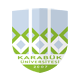 KARABÜK ÜNİVERSİTESİTEKNİK EĞİTİM FAKÜLTESİSTAJ DEFTERİ                                              Öğrencinin  STAJ YAPAN ÖĞRENCİNİNSTAJ YAPILAN İŞ YERİNİNSTAJ KOMİSYONUAd Soyadı:T.C. Kimlik No:          Bölümü:         Okul No.:Fotoğrafİletişim Bilgileriİş Yerinin ÖzellikleriYetkili İmzaDefter KontrolüKontrol Eden Öğretim Elemanın Adı Soyadı:SonuçDefter KontrolüTarih: Kabul      RedDefter Kontrolüİmza:Onay (Bölüm Başkanı Kaşe, İmza):İŞ YAPRAĞIStaj Tarihi:Yapılan İş:Sayfa No:Sayfa No:01İŞ YAPRAĞIYetkili İmzaİŞ YAPRAĞIStaj Tarihi:Yapılan İş:Sayfa No:Sayfa No:02İŞ YAPRAĞIYetkili İmzaİŞ YAPRAĞIStaj Tarihi:Yapılan İş:Sayfa No:Sayfa No:03İŞ YAPRAĞIYetkili İmzaİŞ YAPRAĞIStaj Tarihi:Yapılan İş:Sayfa No:Sayfa No:04İŞ YAPRAĞIYetkili İmzaİŞ YAPRAĞIStaj Tarihi:Yapılan İş:Sayfa No:Sayfa No:05İŞ YAPRAĞIYetkili İmzaİŞ YAPRAĞIStaj Tarihi:Yapılan İş:Sayfa No:Sayfa No:06İŞ YAPRAĞIYetkili İmzaİŞ YAPRAĞIStaj Tarihi:Yapılan İş:Sayfa No:Sayfa No:07İŞ YAPRAĞIYetkili İmzaİŞ YAPRAĞIStaj Tarihi:Yapılan İş:Sayfa No:Sayfa No:08İŞ YAPRAĞIYetkili İmzaİŞ YAPRAĞIStaj Tarihi:Yapılan İş:Sayfa No:Sayfa No:09İŞ YAPRAĞIYetkili İmzaİŞ YAPRAĞIStaj Tarihi:Yapılan İş:Sayfa No:Sayfa No:10İŞ YAPRAĞIYetkili İmzaİŞ YAPRAĞIStaj Tarihi:Yapılan İş:Sayfa No:Sayfa No:11İŞ YAPRAĞIYetkili İmzaİŞ YAPRAĞIStaj Tarihi:Yapılan İş:Sayfa No:Sayfa No:12İŞ YAPRAĞIYetkili İmzaİŞ YAPRAĞIStaj Tarihi:Yapılan İş:Sayfa No:Sayfa No:13İŞ YAPRAĞIYetkili İmzaİŞ YAPRAĞIStaj Tarihi:Yapılan İş:Sayfa No:Sayfa No:14İŞ YAPRAĞIYetkili İmzaİŞ YAPRAĞIStaj Tarihi:Yapılan İş:Sayfa No:Sayfa No:15İŞ YAPRAĞIYetkili İmzaİŞ YAPRAĞIStaj Tarihi:Yapılan İş:Sayfa No:Sayfa No:16İŞ YAPRAĞIYetkili İmzaİŞ YAPRAĞIStaj Tarihi:Yapılan İş:Sayfa No:Sayfa No:17İŞ YAPRAĞIYetkili İmzaİŞ YAPRAĞIStaj Tarihi:Yapılan İş:Sayfa No:Sayfa No:18İŞ YAPRAĞIYetkili İmzaİŞ YAPRAĞIStaj Tarihi:Yapılan İş:Sayfa No:Sayfa No:19İŞ YAPRAĞIYetkili İmzaİŞ YAPRAĞIStaj Tarihi:Yapılan İş:Sayfa No:Sayfa No:20İŞ YAPRAĞIYetkili İmzaİŞ YAPRAĞIStaj Tarihi:Yapılan İş:Sayfa No:Sayfa No:21İŞ YAPRAĞIYetkili İmzaİŞ YAPRAĞIStaj Tarihi:Yapılan İş:Sayfa No:Sayfa No:22İŞ YAPRAĞIYetkili İmzaİŞ YAPRAĞIStaj Tarihi:Yapılan İş:Sayfa No:Sayfa No:23İŞ YAPRAĞIYetkili İmzaİŞ YAPRAĞIStaj Tarihi:Yapılan İş:Sayfa No:Sayfa No:24İŞ YAPRAĞIYetkili İmzaİŞ YAPRAĞIStaj Tarihi:Yapılan İş:Sayfa No:Sayfa No:25İŞ YAPRAĞIYetkili İmza